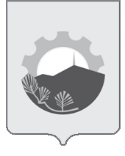 АДМИНИСТРАЦИЯ АРСЕНЬЕВСКОГО ГОРОДСКОГО ОКРУГА П О С Т А Н О В Л Е Н И Е30 апреля 2020 г.г.Арсеньев№248-паО внесении изменений в постановление администрации Арсеньевского городского округа от 21 января 2020 года № 32-па «Об утверждении муниципального задания, значения базового норматива затрат, натуральных норм, корректирующих коэффициентов к базовому нормативу затрат на выполнение работы, выполняемой муниципальным автономным учреждением «Информационно-издательский комплекс «Восход» на 2020 год и плановые 2021-2022 годы»